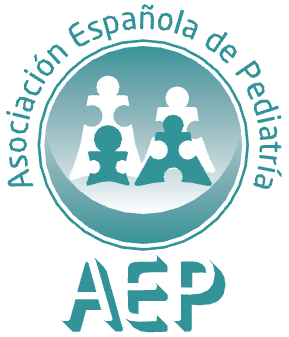 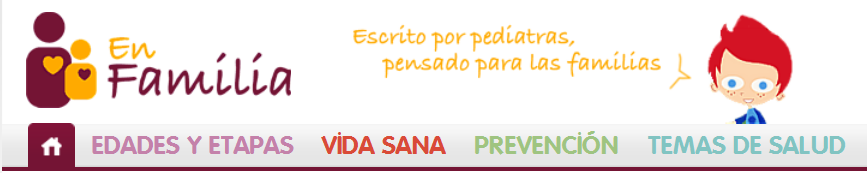 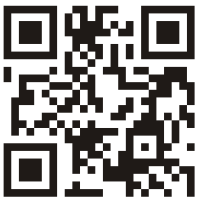 http://enfamilia.aeped.eshttp://enfamilia.aeped.eshttp://enfamilia.aeped.eshttp://enfamilia.aeped.eshttp://enfamilia.aeped.eshttp://enfamilia.aeped.eshttp://enfamilia.aeped.eshttp://enfamilia.aeped.eshttp://enfamilia.aeped.eshttp://enfamilia.aeped.eshttp://enfamilia.aeped.eshttp://enfamilia.aeped.eshttp://enfamilia.aeped.eshttp://enfamilia.aeped.eshttp://enfamilia.aeped.eshttp://enfamilia.aeped.eshttp://enfamilia.aeped.eshttp://enfamilia.aeped.eshttp://enfamilia.aeped.eshttp://enfamilia.aeped.eshttp://enfamilia.aeped.eshttp://enfamilia.aeped.eshttp://enfamilia.aeped.eshttp://enfamilia.aeped.eshttp://enfamilia.aeped.eshttp://enfamilia.aeped.eshttp://enfamilia.aeped.eshttp://enfamilia.aeped.eshttp://enfamilia.aeped.eshttp://enfamilia.aeped.eshttp://enfamilia.aeped.eshttp://enfamilia.aeped.eshttp://enfamilia.aeped.eshttp://enfamilia.aeped.eshttp://enfamilia.aeped.eshttp://enfamilia.aeped.eshttp://enfamilia.aeped.eshttp://enfamilia.aeped.eshttp://enfamilia.aeped.eshttp://enfamilia.aeped.eshttp://enfamilia.aeped.eshttp://enfamilia.aeped.eshttp://enfamilia.aeped.eshttp://enfamilia.aeped.eshttp://enfamilia.aeped.eshttp://enfamilia.aeped.eshttp://enfamilia.aeped.eshttp://enfamilia.aeped.eshttp://enfamilia.aeped.eshttp://enfamilia.aeped.eshttp://enfamilia.aeped.eshttp://enfamilia.aeped.eshttp://enfamilia.aeped.eshttp://enfamilia.aeped.eshttp://enfamilia.aeped.eshttp://enfamilia.aeped.eshttp://enfamilia.aeped.eshttp://enfamilia.aeped.eshttp://enfamilia.aeped.eshttp://enfamilia.aeped.es